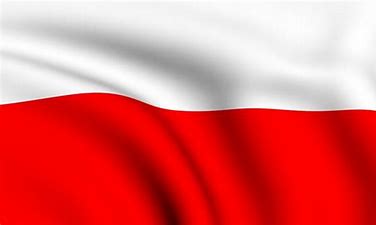 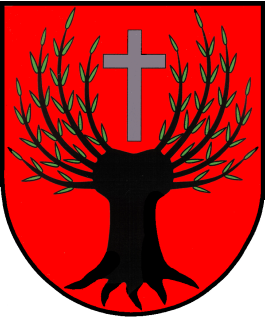 Gmina RokitnoGminne Obchody Narodowego Święta                         Odzyskania Niepodległościw Gminie Rokitno103 Rocznica Odzyskania Niepodległości przez Polskę1918 r. – 2021 r.Program:10 listopada 2020 r.  /środa/    godz. 1100  -  Akademia z okazji 103 Rocznicy Odzyskania Niepodległości przez Polskę, w wykonaniu Uczniów Szkoły Podstawowej w Rokitniegodz. 1111  -  Akcja Ogólnopolska: „Niepodległa do Hymnu” - Odśpiewanie Hymnu Państwowego w ramach akcji „Rekord dla Niepodległej”/Szkoła Podstawowa im. Jana Pawła II w Rokitnie/godz. 1200  -  „Program Słowno – Muzyczny z okazji Odzyskania Niepodległości przez Polskę”, podczas XXVII Sesji Rady           Gminy Rokitno, w wykonaniu Zespołu Dziecięcego "Marzenie"            działającego przy GIK w Rokitnie/Gminna Instytucja Kultury w Rokitnie/ 11 listopada 2020 r.,  /czwartek/    Rokitno,  Kościół Parafialnygodz. 1000  - Msza Święta w Intencji Ojczyzny Pratulin,  Sanktuarium Bł. Męczenników Podlaskich w Pratuliniegodz. 1200  - Msza Święta w Intencji Ojczyzny godz. 1300  -  Złożenie kwiatów i zapalenie zniczy w Miejscach Pamięci Obrońców  Ojczyzny w Kołczynie i PratulinieAtrakcje Towarzyszące:Wystawa pt.  „Naśladujmy ich wierność i odwagę”/Gminna Biblioteka Publiczna w Rokitnie „Wiersze i Piosenki dla Rodziców z okazji Święta Odzyskania Niepodległości” – Dzieci z Oddziałów Przedszkolnych przy Szkole Podstawowej w Rokitnie przygotowują niespodziankę i wysyłają Rodzicom/Szkoła Podstawowa im. Jana Pawła II w Rokitnie/Wydanie Karty Okolicznościowej z życzeniami z okazji Święta Odzyskania Niepodległości i Piosenką „Ojczyzno Ma …”	        Wójt Gminy Rokitno	   /-/ Jacek Szewczuk